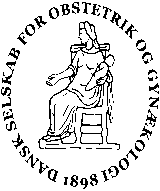 DSOGs bestyrelsesmødeTirsdag 8.marts 10-16 Hotel Odeon, Odeons Kvarter 11, 5000 OdenseReferent	Paul Axelsson (PA)		Ordstyrer	Anita Sylvest (AS)Afbud: Anna Aabakke(AA) (er med halvdelen af dagen virtuelt), Lise Lotte Andersen (LLA), Henrik Lajer (HL), Britta Frederiksen-Møller (BFM), Sarah Berg (SB),Tilstede: Annemette W. Lykkebo (AML), Tine Greve (TG), Anita Sylvest (AS), Frank Pedersen (FP), Niels Klarskov (NK), Paul Axelsson (PA), Malou Barbosa (MB), BP Beslutningspunkt DP Diskussionspunkt IP Informationspunkt
ReferatGodkendelse af referat 28.januar 
- Godkendt uden rettelser.Godkendelse af referat fra 22.februar 
- Godtkendt med enkelte rettelser.Regnskab 2021 og budget 2022
- se under punktet kassererHvidbøger – gennemgang af Forårsmøde, Efterårsmøde, FYGO, videnskabelig sekretær, formand, organisatorisk sekretær (se dropbox)
- Alle opmærksomme på at få dem gjort færdige inden forårsmødet.
- Der arbejdes på hvidbogen for forårsmødet under mødet, enighed om at færdiggøre den til forårsmødet i april.Forårsmødet
- Lukkes for tilmeldinger, fuldt booket.
- Revy: AV firma dyrt, har kommet med tilbud på 48.000 kr. Der er også ønske om 25.000 kr til pianist (hvilket er dyrere end bandet). Der undersøges om der kan fås bedre AV-tilbud (FP). Ved gennemgang af tilbuddet sættes spørgsmålstegn ved bla. forbrug af timer og nedtagning (skal være fredag, da der kommer band). TG kontakter Charlotte Wilken mhp evt henvendelse til AV-centeret mhp samlet tilbud, og drøftelse af udgift til pianist.
- Fygo står for at samle stemmer til Brogård prisen. Usikkerhed hvor pengene til prisen kommer fra (NK undersøger dette).
- Diplom til subspecialiseringsoplægsholdere ?
- Modtageren har NS prisen har meldt tilbage at vedkommende vil donere beløbet til Røde Kors arbejde i Ukraine. MB laver diplom.Generalforsamling gennemgang af program ink planlægge evt mundtlige beretninger fra stående udvalg:
- Det skal afklares hvem der står for lørdagens program til forårsmødet næste år. Besluttes på næste møde. 
- Thomas Larsen dirigent
- Fygo stemmetæller
- Aflæggelse af skriftlig beretning:  Stående udvalg forventes dette. Arbejdsgrupper tilbydes. 
- Aflæggelse af mundlig beretning fra stående udvalg (disse skal orienteres):
Guidelines (styregrupperne, evt fælles?) TG kontakter/informererMaternel mortalitet (opmærksomhed på at de ikke er stående udvalg)

- Forslag til vedtægtsændring at arbejdsgrupperne skal aflægge skriftlig beretning til GF (AS vil lave formulering). Forskellen mellem stående udvalg og arbejdsgrupper diskuteres. Mat. mort. gruppen har eksisteret i 20 år men er stadig en arbejdsgruppe. Det har også fordele at være arbejdsgruppe, da medlemmer ikke skal vælges men kan udpeges – der er højere grad af autonomi.
- DFKO overgiver deres plads i EBCOGs repræsentantskab til DSOG. Begge EBCOG-repræsentanter skal således fremover findes blandt alle DSOGs medlemmer. Der skal en vedtægtsændring til (ændring af paragraf 25), hvilket skal fremlægges på GF. Indtil denne ændring er på plads, er det fortsat DFKOs opgave/ret at indstille en ny kandidat. Det aftales, at DFKO laver opslag på hjemmesiden, og derefter indstiller en kandidat. DAGENS GÆST: Formand for Sandbjerg Styregruppe: Lone Hvidman
- Pga COVID situationen i januar måtte man igen i år flyttet til maj måned. Det hele skulle gå hurtigt og der var få ledige datoer at flytte til. I skyndingen fik man ikke informeret DFMS (Føtosandbjerg), hvilket man siden har beklaget dybt. Der bliver ligesom sidste år mulighed for virtuel deltagelse. - Der vil være workshops for hver ny guideline, hvilket man har god erfaring for øger engagementet, sikrer at flere kommer til orde og kvalificere diskussionerne. 
- Guidelineemner til næste møde (2023) blev meldt ud tidligere end vanligt for at give grupperne bedre tid til at starte arbejdet. 
- Værdsætter tilbuddet om virtuel undervisning/indføring, som optakt til guideline arbejdet- Jordemoderforeningen indstiller 2 jordemødre til guidelinegrupper der har tværgående emner. 
- Styregruppen spørger til den drøftelse der har været i LOGO i forhold til at afsætte tid tovholder. AWL refererer at LOGO har udarbejdet et fælles skrift. Man har aftalt at prioritere fri med løn  til speciallæger og tovholdere efter individuel aftale med ledende overlæge.- I 2023 bliver Sandbjerg i Uge 17. DFMS er orienteret og vil afholde Føtosandbjerg om onsdagen. Styregruppen er glade for dette, da man synes det har stor værdig, at der er overlap.

- Man er i styregruppen bevidst om problematikken og behovet for revisioner og opdateringer af guidelines
- Henvendelsen fra DSOG til LVS vedr. udfordringerne i guidelinearbejdet, brugte LVS bla til at løfte problematikken overfor Danske regioner. Desværre uden at der kom hjælp (efterspurgt ressourcer og sekretariats bistand). LVS og Lægeforeningen arbejder nu sammen videre. LL og AWL har deltaget i en temaeftermiddag om udfordringerne for læger i kvalitetsarbejdet. AWL refererer derfra. 
Nyt fra 	FYGO (Foreningen af Yngre Gynækologer og Obstetrikere)	
- intet presserende, opsamling på næste bestyrelsesmødeUU (Undervisningsudvalget)
- Foreløbig ingen ansøgninger til hvervet som hovedkursusleder. Der foreslås at egnede kandidater opfordres til at søge. AA vil gøre de uddannelsesansvarlige overlæger opmærksomme på at stillingen er opslået. Deadline 15. marts.
- Speciallægeuddannelsen og fagområder: I forbindelse med SST revision af den lægelige videreuddannelse, er man blevet bevidst om at specialerne har forskellig opfattelse af betydningen af subspecialisering, fagekspert, fagspecialist mm. Der er derfor kommet et bud på definition af de forskellig termer og LVS er blevet bedt om at sende dem i høring. Derudover skal materialet vedr. fagområder på LVS hjemmeside revideres. AA vil på vegne af DSOG udforme et svar mht terminologi med de at gruppen forslåede ændringer samt give et overblik over, hvad vi har af subspecialer og fagområder (efter den ændrede terminilogi)		EFU (Efteruddannelsesudvalget): intet presserende, opsamling på næste bestyrelsesmøde		Praktiserende gynækologer: intet presserende, opsamling på næste bestyrelsesmødeKassereren har forud for mødet meddelt: 
- Regnskabet for 2021 er ikke modtaget fra revisoren, kommer formentlig senere i dag. Kasserer vil sende det rundt i bestyrelsen, når det foreligger og vil præsentere det for bestyrelsen på et ekstraordinært møde d.16. marts kl 20.Webmasteren: Er fremlagt under forårsmødet, i øvrigt intet presserende.Videnskabelig sekretær: Er fremlagt under forårsmødet, i øvrigt intet presserende.Organisatorisk sekretær: Er fremlagt under forårsmødet, i øvrigt intet presserende. Nyt fra formanden inkl NFOG, FIGO, EBCOG
- Se ”siden sidst” (ligger i dropbox). Folkemødet 2022 16-19.juni https://folkemoedet.dk/ 
- Vi fastholder tiden om fredagen, men håber vi får et wildcard for at forlænge vores session eller dublere sessionen lørdag. 
- Diskuteret emner og eventuelle debattører. Alle overvejer til næste BM, hvor vi gerne skulle have en skitse, således at eventuelle deltagere i debatten, kan kontaktes. Dispensations ansøgninger til deltagelse/ fravær til forårsmøde (se dropbox)
- Kursist søger om refusion, da vedkommende ikke har fået fri til mødet. Enighed om at beløbet refunders.
- Henvendelse fra Ulrik Kesmodel: Praktiserende AP læge laver gyn obs forskning. Kan hun deltage uden at være medlem? Der har tidligere været en APlæge, der deltog. Bestyrelsen er enige om at medlemmer skal prioriteres, og pga den store tilslutning til årets møde er deltagelse ikke mulig for andre. (Mødet er allerede udsolgt)
- Et medlem af DSOG vil gerne være med i mødet med spisning og fest men uden overnatning. Denne mulighed for billet eksisterer desværre ikke. 
evt
- Diskuteret sagsgang ved klager i STPS. Der gives påtaler selv, når anbefalinger med evidens niveau D, ikke er fulgt. På DSOGs hjemmeside er anført, at guidelines kun er vejledende. 
Foreslået at sende en mail til nye sagkyndige om dette forbehold om brug af guidelines.Vi har ca 20 sagkyndige. STPS mangler sagkyndige gynækologer, der er et permanent opslag.
- AOGS associate editor stilling er i opslag. Frist for ansøgning aftales flyttet til efter forårsmødet, således at man kan gøre opmærksom på opslaget der. Fristen flyttes fra d.1.4. til d.4.4. Tiltrædelse er d.1.5.
- Clomifen og Letrozol er på doping listen. Professionelle sportsfolk, der er i fertilitetsbehandling er blevet fældet på det, fordi der ikke er blevet lavet en lægeerklæring. Doping Danmark har derfor efterlyst en fælles indsats for at gøre læger opmærksomme på problematikken. De har udarbejdet en tekst til formidling. Teksten er til gennemsyn hos DFKO og skal derefter videre til Dansk Fertilitetsselskab. FP tager sig af dette.
- Ansøgning fra Maternel Mortalitets gruppe 8000 kr til symposium i september i Kolding. Budgettet balancerer ved egenbetaling på 200 kr og 100 deltagere. Bestyrelsen tilbyder underskudsgaranti op til 8000 kr, hvis ikke der er nok deltagere. Der er indkommet yderligere 2 ansøgninger. Disse behandles p det ekstraordinære virtuelle møde den 16. marts.